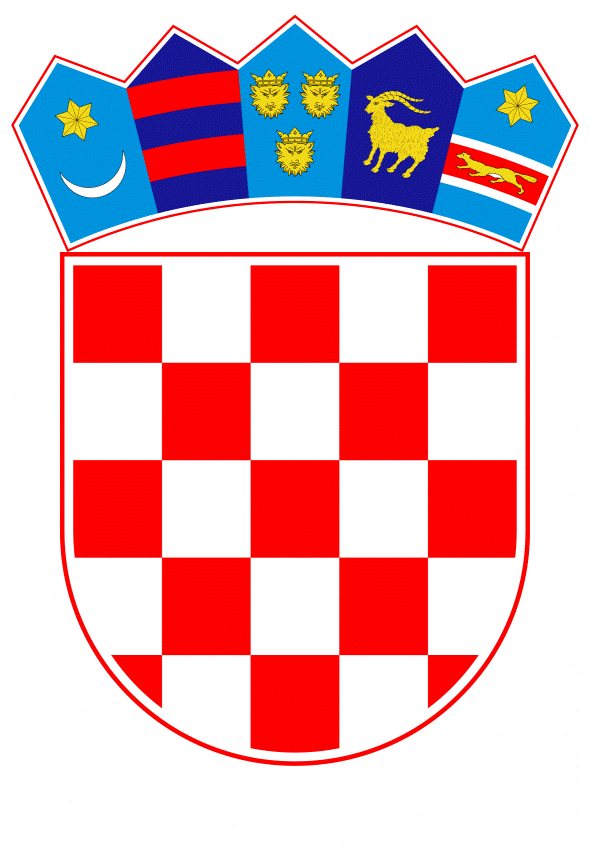 VLADA REPUBLIKE HRVATSKEZagreb, 30. siječnja 2019.______________________________________________________________________________________________________________________________________________________________________________________________________________________________Banski dvori | Trg Sv. Marka 2  | 10000 Zagreb | tel. 01 4569 222 | vlada.gov.hrPRIJEDLOGNa temelju članka 31. stavka 3. Zakona o Vladi Republike Hrvatske (Narodne novine, br. 150/11, 119/14, 93/16 i 116/18), a u vezi s člankom 109. stavkom 2. Zakona o reviziji (Narodne novine, broj 127/17), Vlada Republike Hrvatske je na sjednici održanoj ________ 2019. godine donijelaZ A K L J U Č A K Odobrava se Izvještaj o radu Hrvatske revizorske komore za 2017. godinu, u tekstu koji je Vladi Republike Hrvatske dostavila Hrvatska revizorska komora aktom, klase: 053-01/18-01/264, urbroja: 251-442-01-18-01, od 31. prosinca 2018. godine.Klasa:Urbroj:Zagreb, _________      PREDSJEDNIKmr. sc. Andrej PlenkovićPredlagatelj:Hrvatska revizorska komora Predmet:Izvještaj o radu Hrvatske revizorske komore za 2017. godinu